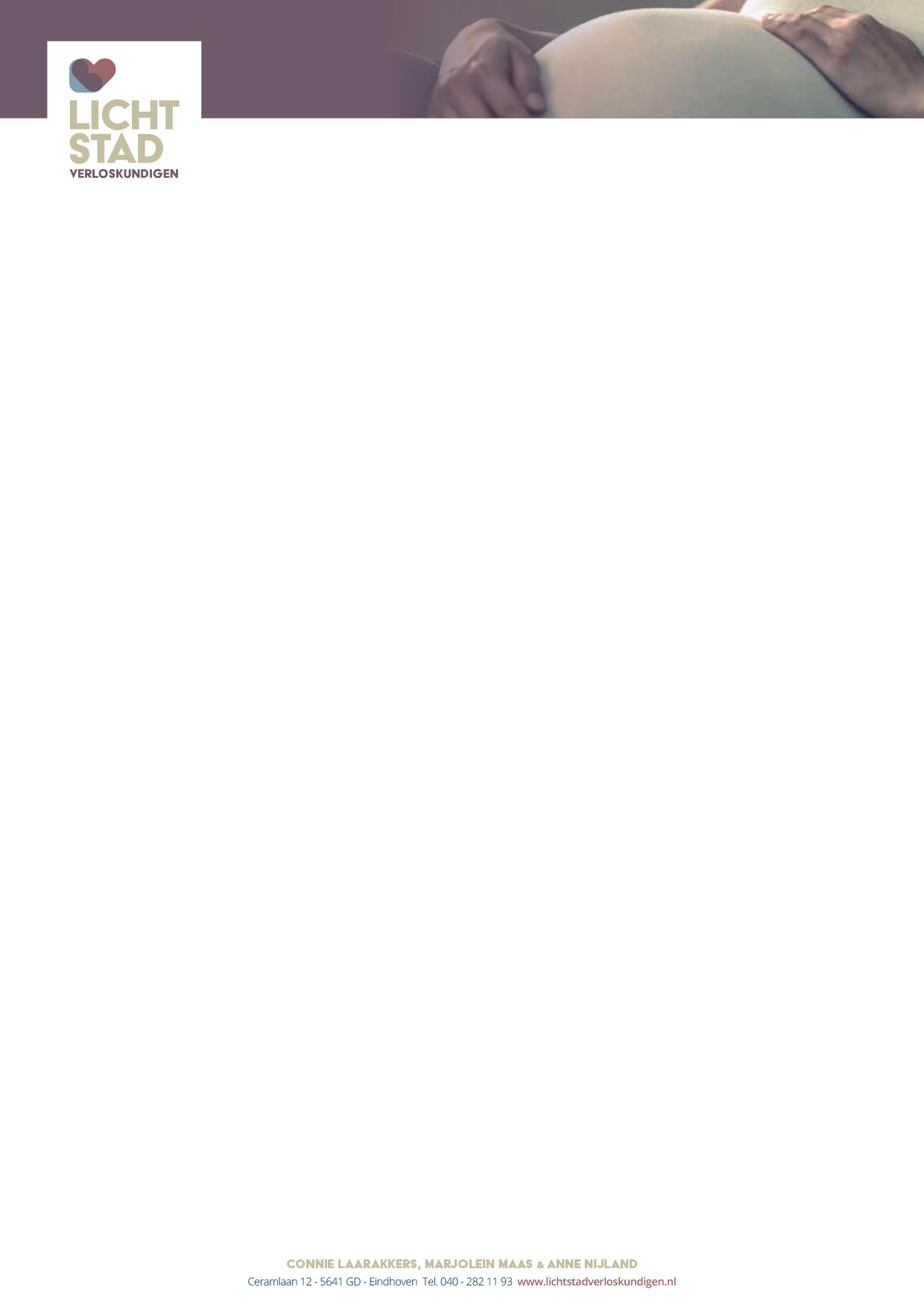 Telefonla erişebilirlikRandevu yapmakBir randevu yapmak veya saatini değiştirmek için muayenehane asistanımızı telefonla arayabilirsiniz  040-2821193 numaralı telefonla aşağıda belirtilmiş görüş saatleri esnasında.Pazartesi	saat 09.00-12.00 arasıÇarşamba	saat 17.00-19.30 arasıCuma		saat 09.00-12.00 arasıTelefonla görüş saatiAcil olmayan sorularınızı doğum uzmanına iletmek üzere her gün saat 19.00 ile 20.00 arasında 06-21531010 numaralı telefon aracılığıyla iletebilirsiniz.Acil numaraNöbetçi doğum uzmanına acil sorularda, doğum ve loğusa yataklarının belirtmek üzere her zaman erişilebilecek numara 06-21531010.Acil numaraya cevap verilmediğinde veya uzun zaman meşgul olduğunda bize 06-52265395 numaralı telefon ile erişebilirsiniz. 